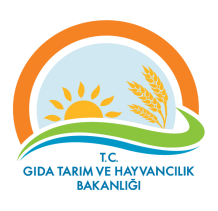 VAN İL MÜDÜRLÜĞÜİŞ AKIŞ ŞEMASI           No:            İAŞ 07/14VAN İL MÜDÜRLÜĞÜİŞ AKIŞ ŞEMASITarih:26.02.2018BİRİM       :İDARİ VE MALİ İŞLER ŞUBE MÜDÜRLÜĞÜİDARİ VE MALİ İŞLER ŞUBE MÜDÜRLÜĞÜŞEMA NO :GTHB.65.İLM.İKS.ŞEMA.07/14GTHB.65.İLM.İKS.ŞEMA.07/14ŞEMA ADI :İŞÇİ DİSİPLİN İŞÇİ DİSİPLİN 